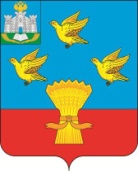 РОССИЙСКАЯ ФЕДЕРАЦИЯОРЛОВСКАЯ ОБЛАСТЬ АДМИНИСТРАЦИЯ ЛИВЕНСКОГО РАЙОНАПОСТАНОВЛЕНИЕ«____» ______________ 2019 г.	№ _____                   г. ЛивныОб утверждении муниципальной программы «Противодействие экстремизму и профилактика терроризма на территории Ливенского района Орловской области на 2020-2022 годы»В целях организации антитеррористической деятельности, противодействие возможным фактам проявления терроризма и экстремизма на территории Ливенского района Орловской области, формирования толерантной среды на основе ценностей многонационального российского общества, общероссийской гражданской идентичности и культурного самосознания, принципов соблюдения прав и свобод человека, в соответствии с Федеральным законом от 06.11.2003 года        № 131-ФЗ «Об общих принципах организации местного самоуправления в Российской Федерации», Федеральным законом от 06.03.2006 года № 35-ФЗ «О противодействии терроризму», Федеральным законом от 25.07.2002 года № 114-ФЗ «О противодействии экстремистской деятельности», Уставом Ливенского района Орловской области, постановлением администрации Ливенского района Орловской области от 12.12.2013 года № 461 «Об утверждении Порядка разработки, реализации и оценки эффективности муниципальных программ Ливенского района Орловской области» администрация Ливенского района Орловской области постановляет:1. Утвердить муниципальную  программу «Противодействие экстремизму и профилактика терроризма на территории Ливенского района Орловской области на 2020-2022 годы» (прилагается).2. Управлению организационной и правовой работы администрации Ливенского района (Н.А. Болотская) обеспечить обнародование настоящего постановления на официальном сайте администрации Ливенского района в информационно-телекоммуникационной сети «Интернет».3. Контроль за исполнением настоящего постановления возложить на начальника управления организационной и правовой работы администрации Ливенского района Н.А. Болотскую.4. Настоящее постановление вступает в силу с 1 января 2020 года.Глава района	Ю.Н. РевинПриложение к постановлениюадминистрации Ливенского районаот « ____ » _____ 2019 г. № ____МУНИЦИПАЛЬНАЯ ПРОГРАММА«Противодействие экстремизму и профилактика терроризма на территории Ливенского района Орловской области на 2020-2022 годы»Год составления проекта муниципальной программы - 2019 годПаспорт муниципальной программы «Противодействие экстремизму и профилактика терроризма на территории Ливенского района Орловской области на 2020-2022 годы»Раздел 1. Характеристика текущего состояния, основные показатели и основные проблемы соответствующей сферы социально-экономического развития районаОбщественно-политическая ситуация в Ливенском районе в настоящее время остается стабильной. Преступлений террористической направленности не зарегистрировано.АТК района совместно с Межрайонным отделом УФМС России по Орловской области в г. Ливны организован контроль за обязательной постановкой на миграционный учет иностранных граждан.Вопросы по выявлению предпосылок к конфликтным ситуациям в сфере межнациональных отношений, профилактике межнациональных и межконфессиональных конфликтов, способных в случае негативного развития ситуации перерасти в экстремистские, террористические проявления рассматриваются органами местного самоуправления, внутренних дел, миграционного контроля на ежеквартальных заседаниях межведомственной комиссии по профилактике правонарушений в Ливенском районе, координационным советом по вопросам межнациональных и межконфессиональных отношений при главе администрации Ливенского района, комиссией по делам несовершеннолетних и защите их прав администрации Ливенского района, в планы работ которых внесены дополнительные профилактические меры по данному направлению.Фактов угроз террористических актов, а также проявлений экстремизма на территории района не зарегистрировано.Разработка настоящей программы вызвана необходимостью выработки системного, комплексного подхода к решению проблемы профилактики экстремизма и терроризма.Изучение причин терроризма является одной из основных проблем при разработке и совершенствовании правовых мер борьбы с терроризмом. От того, насколько точно будут установлены причины этого особо опасного преступления, будет зависеть эффективность принимаемых мер по борьбе с ним и их дальнейшее совершенствование.Реализация муниципальной программы «Противодействие экстремизму и профилактика терроризма на территории Ливенского района на 2020-2022 годы» позволит: - не допустить совершения на территории района террористических акций и экстремистских проявлений; - создать на территории района систему профилактических мер антитеррористической и антиэкстремистской направленности;- укрепить техническую защищенность критически важных объектов и объектов с массовым пребыванием людей; - повысить уровень подготовки сил, привлекаемых к нейтрализации террористических актов, и населения по действиям при угрозе их совершения. Раздел 2. Приоритеты реализуемой в районе политики в соответствующей сфере социально-экономического развития Ливенского района, основные цели и задачи муниципальной программыПоследовательное обеспечение конституционных прав, гарантирующих равенство граждан любой расы и национальности, а также свободу вероисповедания, утверждение общероссийских гражданских и историко-культурных ценностей, поддержание российского патриотизма и многокультурной природы российского государства и российского народа как гражданской нации, последовательное и повсеместное пресечение проповеди нетерпимости и насилия.Программа разработана в соответствии с Федеральным законом от 06.03.2006 № 35-ФЗ «О противодействии терроризму», Федеральным законом от 25.07.2002        № 114-ФЗ «О противодействии экстремистской деятельности», указами Президента Российской Федерации от 15.02.2006 № 116 «О мерах по противодействию терроризму» и от 13.09.2004 № 1167 «О неотложных мерах по повышению эффективности борьбы с терроризмом».Цели программы:- повышение уровня безопасности и защищенности населения и территории Ливенского района от угроз терроризма и экстремизма;- предупреждение и пресечение распространения террористической и экстремистской идеологии.Задачи программы:- уменьшение проявлений экстремизма и негативного отношения к лицам других национальностей и религиозных конфессий; - формирование у населения внутренней потребности в толерантном поведении к людям других национальностей и религиозных конфессий на основе ценностей многонационального российского общества, культурного самосознания, принципов соблюдения прав и свобод человека; - формирование толерантности и межэтнической культуры в молодежной среде, профилактика агрессивного поведения; - организация воспитательной работы среди детей и молодежи, направленная на устранение причин и условий, способствующих совершению действий экстремистского характера;-информирование населения Ливенского района по вопросам противодействия терроризму и экстремизму;- координация и объединение усилий правоохранительных и контролирующих органов по повышению уровня общественной безопасности и обеспечения максимальной эффективности их деятельности в борьбе с терроризмом;- пропаганда толерантного поведения к людям других национальностей и религиозных конфессий;- организация воспитательной работы среди детей и молодёжи, направленная на устранение причин и условий, способствующих совершению действий экстремистского характера;- повышение уровня образования в антитеррористической деятельности гражданского общества, руководителей предприятий, учреждений и организаций, независимо от форм собственности;- создание системы гласности и общественного порицания фактов халатности, пособничества, создания предпосылок к проникновению на территорию района террористов.Раздел 3. Этапы и сроки реализации муниципальной ПрограммыОдин этап. Программа будет реализована в 2020 – 2022 годах.Раздел 4. Перечень основных мероприятий муниципальной ПрограммыОсновные мероприятия Программы указаны в приложении 1 к муниципальной программе.Раздел 5. Основные меры правового регулирования, направленные на достижение целей и конечных результатов муниципальной ПрограммыСведения об основных мерах правового регулирования в сфере реализации Программы приводится в приложении 2 к муниципальной программе.Налоговые, тарифные, кредитные и иные меры регулирования в сфере реализации муниципальной программы не предусмотрены.Раздел 6. Перечень целевых показателей (индикаторов) результативности муниципальной программыДля определения степени достижения целей муниципальной программы определены следующие целевые индикаторы:- количество изготовленных печатных памяток, брошюр, календарей и пр. по тематике противодействия терроризму и экстремизму;- количество проведенных мероприятий для детей и молодёжи, в том числе с использованием видеоматериалов, круглых столов, классных часов;- доля объектов, подлежащих категорированию, в которых разработаны паспорта безопасности.Сведения о целевых показателях эффективности реализации муниципальной программы представлены в приложении 3 к программе.Раздел 7. Ресурсное обеспечение муниципальной программыОбщий объем финансирования по мере необходимости Программы составляет 9,0 тысяч рублей, в том числе по годам: на 2020 г. – 3,0 тысячи рублей;на 2021 г. – 3,0 тысячи рублей;на 2022 г. – 3,0 тысячи рублей.Объемы финансирования мероприятий Программы подлежат ежегодному уточнению по мере необходимости.Информация о ресурсном обеспечении муниципальной программы представлена в приложении 4 к муниципальной программы.Раздел 8. Анализ рисков реализации муниципальной программы и описание мер по управлению рисками с целью минимизации их влияния на достижение целей муниципальной программыВ ходе реализации муниципальной программы могут возникнуть риски, связанные:- с недостатками в управлении муниципальной программой;- с неверно выбранными приоритетами в сфере межэтнических отношений;- с нарушениями стабильности финансирования.Риски, связанные с недостатками в управлении муниципальной программой, могут быть вызваны слабой координацией действий исполнителей Программы, следствием чего может быть искажение смыслов профилактики противодействия экстремизму и терроризму. Это, в свою очередь, приведет к формальному исполнению мероприятий муниципальной программы. Преодоление этих рисков возможно путем ежегодного мониторинга результатов реализации муниципальной программы.Реализация мероприятий Программы позволит:- обеспечить благоприятные условия для устранения предпосылок, способствующих проявлению различных форм экстремизма, разжигания социальной, национальной и религиозной розни;- повысить эффективность профилактики экстремизма, привлечь в деятельность по предупреждению экстремистских проявлений организации различных форм собственности, а также общественные объединения и население;- обеспечить нормативно-правовое регулирование в сфере профилактики экстремизма;- улучшить информационное обеспечение деятельности органов местного самоуправления, общественных объединений района по вопросам профилактики экстремистских проявлений;- пресечение деятельности и запрещение символики экстремистских групп и организаций на территории района.При реализации муниципальной программы существует финансовый риск, связанный с неполным или несвоевременным финансированием муниципальной программы, что повлечет невыполнение мероприятий в запланированные сроки.Преодоление указанного риска возможно при условии достаточного финансирования программных мероприятий из бюджета Ливенского района Орловской области.ПЕРЕЧЕНЬосновных мероприятий муниципальной программы«Противодействие экстремизму и профилактика терроризма на территории Ливенского района Орловской области на 2020-2022 годы».Приложение 2 кмуниципальной программе«Противодействие экстремизму ипрофилактика терроризмана территории Ливенского районаОрловской области на 2020-2022 годы»Основные меры правового регулирования, направленные на достижение целей и конечных результатов ПрограммыСведения о целевых показателях (индикаторах) результативности муниципальной программыПриложение 4 к муниципальной программе«Противодействие экстремизмуи профилактика терроризма на территорииЛивенского района Орловской области на 2020-2022 годы»Ресурсное обеспечение муниципальной программыза счет средств бюджета Ливенского районаПриложение 5к муниципальной программе«Противодействие экстремизму и профилактика терроризма на территории Ливенского района Орловской области на 2020-2022 гг.»Планреализации муниципальной программы«Противодействие экстремизму и профилактика терроризма на территории Ливенского района Орловской области на 2020-2022 гг.»Ответственный исполнитель муниципальной программыАдминистрация Ливенского района (управление организационной и правовой работы администрации Ливенского района)_________________Н.А. БолотскаяОтветственный исполнитель муниципальной программыАдминистрация Ливенского района (управление организационной и правовой работы администрации Ливенского района)Соисполнители муниципальной программы1) управление образования администрации Ливенского района Орловской области; 2) управление культуры и архивного дела администрации Ливенского района Орловской области; 3) отдел по делам молодёжи, физической культуре и спорту администрации Ливенского района Орловской области;4) отдел по мобилизационной подготовке, ГО и ЧС администрации Ливенского района;5) комиссия по делам несовершеннолетних и защите их прав при администрации Ливенского района;6) МО МВД России «Ливенский» (по согласованию)Программно-целевые инструменты муниципальной программыНе предусмотреныЦель (цели) муниципальной программы- повышение уровня безопасности и защищенности населения и территории Ливенского района от угроз терроризма и экстремизма;- предупреждение и пресечение распространения террористической и экстремистской идеологииЗадачи муниципальной программы- уменьшение проявлений экстремизма и негативного отношения к лицам других национальностей и религиозных конфессий; - формирование у населения внутренней потребности в толерантном поведении к людям других национальностей и религиозных конфессий на основе ценностей многонационального российского общества, культурного самосознания, принципов соблюдения прав и свобод человека; - формирование толерантности и межэтнической культуры в молодежной среде, профилактика агрессивного поведения; - организация воспитательной работы среди детей и молодежи, направленная на устранение причин и условий, способствующих совершению действий экстремистского характера;-информирование населения Ливенского района по вопросам противодействия терроризму и экстремизму;- координация и объединение усилий правоохранительных и контролирующих органов по повышению уровня общественной безопасности и обеспечения максимальной эффективности их деятельности в борьбе с терроризмом;- пропаганда толерантного поведения к людям других национальностей и религиозных конфессий;- организация воспитательной работы среди детей и молодёжи, направленная на устранение причин и условий, способствующих совершению действий экстремистского характера;- повышение уровня образования в антитеррористической деятельности гражданского общества, руководителей предприятий, учреждений и организаций, независимо от форм собственности;- создание системы гласности и общественного порицания фактов халатности, пособничества, создания предпосылок к проникновению на территорию района террористовЭтапы и сроки реализации муниципальной программыРеализация осуществляется в один этап.Сроки реализации 2020 - 2022 годыЦелевые показатели (индикаторы) результативности муниципальной программы- количество изготовленных печатных памяток, брошюр, календарей и пр. по тематике противодействия терроризму и экстремизму;- количество проведенных мероприятий для детей и молодёжи, в том числе с использованием видеоматериалов, круглых столов, классных часов;- доля объектов, подлежащих категорированию в которых разработаны паспорта безопасностиОбъемы финансирования муниципальной программы, всего, в т.ч.Общий объем средств, предусмотренных на реализацию муниципальной программы: 9,0 тысяч рублей: 2020 год – 3,0 тысячи рублей2021 год – 3,0 тысячи рублей2022 год – 3,0 тысячи рублей Финансирование муниципальной программы осуществляется из бюджета Ливенского районаОжидаемые результаты  реализации муниципальной программы- повышение уровня безопасности и защищенности населения и территории Ливенского района от угроз терроризма и экстремизма;- увеличение доли обучающихся и молодежи, участвующих в мероприятиях, направленных на развитие межэтнической интеграции, воспитание культуры мира, профилактику проявлений ксенофобии и экстремизма, от молодежи в возрасте от 12-ти до 19-ти лет;- увеличение доли муниципальных учреждений (объектов) с массовым пребыванием людей, охваченных системой информирования о мерах по профилактике терроризма, экстремизма, расположенных на территории Ливенского района, до 90%Приложение 1 к муниципальной программе «Противодействие экстремизму и профилактика терроризма на территории Ливенского района Орловской области на 2020-2022 годы»Nп/пНаименованиеосновногомероприятияОтветственныйисполнительСрокСрокОжидаемый непосредственный результат (краткое описание)Nп/пНаименованиеосновногомероприятияОтветственныйисполнительначала реализацииокончания реализацииОжидаемый непосредственный результат (краткое описание)1234561Основное мероприятие 1.Организация и проведение информационно-пропагандистских мероприятий, направленных на вскрытие сущности и разъяснение общественной опасности терроризма, экстремизма, оказание позитивного воздействия на граждан с целью формирования у них неприятия идеологии терроризмаАдминистрация Ливенского района (управление организационной и правовой работы администрации Ливенского района)2020 год2022 годУлучшение информационного обеспечения деятельности органов местного самоуправления2Основное мероприятие 2. Обеспечение безопасности граждан и антитеррористической защищенности потенциальных объектов террористических посягательств, в том числе критически важных объектов инфраструктуры и жизнеобеспечения, а также мест массового пребывания людейАдминистрация Ливенского района (управление организационной и правовой работы администрации Ливенского района), отдел по мобилизационной подготовке ГО и ЧС администрации Ливенского района, МО МВД России «Ливенский» (по согласованию)2020 год2022 годСоздание системы антитеррористической защищенности объектов жизнеобеспечения и мест массового пребывания людей3Основное мероприятие 3. Информирование населения по вопросам противодействия терроризму, предупреждению террористических актов, поведению в условиях ЧСАдминистрация Ливенского района (управление организационной и правовой работы администрации Ливенского района)2020 год2022 годВыработка эффективных способов противодействия экстремизму и профилактика терроризма№ п/пВид нормативного правового актаОсновные положения нормативного правового актаОтветственный исполнительОжидаемые сроки принятия правового акта123451Постановление администрации Ливенского районаВнесение изменений (корректировка) в муниципальную программу «Противодействие экстремизму и профилактика терроризма на территории Ливенского района Орловской области на 2020-2022 годы»Администрация Ливенского района (управление организационной и правовой работы администрации Ливенского района)ЕжегодноПриложение 3 к муниципальной программе  «Противодействие экстремизму и  профилактика терроризма на территории Ливенского района Орловской области на 2020-2022 годы»N п/пНаименование показателя Ед.измер.Значения показателейэффективностиЗначения показателейэффективностиЗначения показателейэффективностиЗначения показателейэффективностиN п/пНаименование показателя Ед.измер.2019год2020год2021год2022год1234567«Противодействие экстремизму и профилактика терроризма на территории Ливенского района Орловской области на 2020-2022 годы»«Противодействие экстремизму и профилактика терроризма на территории Ливенского района Орловской области на 2020-2022 годы»«Противодействие экстремизму и профилактика терроризма на территории Ливенского района Орловской области на 2020-2022 годы»«Противодействие экстремизму и профилактика терроризма на территории Ливенского района Орловской области на 2020-2022 годы»«Противодействие экстремизму и профилактика терроризма на территории Ливенского района Орловской области на 2020-2022 годы»«Противодействие экстремизму и профилактика терроризма на территории Ливенского района Орловской области на 2020-2022 годы»«Противодействие экстремизму и профилактика терроризма на территории Ливенского района Орловской области на 2020-2022 годы»1Количество изготовленных печатных памяток, брошюр, календарей и пр. по тематике противодействия терроризму и экстремизмушт.07075802Количество проведенных мероприятий для детей и молодёжи, в том числе с использованием видеоматериалов, круглых столов, классных часовшт.404550653Доля объектов, подлежащих категорированию в которых разработаны паспорта безопасности%75808590Статус программы/мероприятияНаименование муниципальной программы/ подпрограмм/ВП/основного мероприятия муниципальной программыГРБС — ответственный исполнитель, соисполнители муниципальной программыКод бюджетной классификацииКод бюджетной классификацииКод бюджетной классификацииКод бюджетной классификацииВсего по муниципальной программеРасходы (тыс. рублей)Расходы (тыс. рублей)Расходы (тыс. рублей)Статус программы/мероприятияНаименование муниципальной программы/ подпрограмм/ВП/основного мероприятия муниципальной программыГРБС — ответственный исполнитель, соисполнители муниципальной программыГРБРРзПрЦСРВРВсего по муниципальной программе2020 г.2021 г.2022 г.1234567891011Муниципальная программаПротиводействие экстремизму и профилактика терроризма на территории Ливенского района на 2020-2022 годаАдминистрация Ливенского района (управления и отделы администрации Ливенского района;МО МВД России «Ливенский (по согласованию))6010113ПУ000000000009,03,03,03,0Основное мероприятие 1.Организация и проведение информационно-пропагандистских мероприятий, направленных на вскрытие сущности и разъяснение общественной опасности терроризма, экстремизма, оказание позитивного воздействия на граждан с целью формирования у них неприятия идеологии терроризмаАдминистрация Ливенского района (управление организационной и правовой работы администрации Ливенского района)6010113ПУ001785602440000Мероприятие 1.1.Проведение мероприятий для детей и молодёжи, в том числе с использованием видеоматериалов, круглых столов, классных часовАдминистрация Ливенского района (управление образования администрации Ливенского района; отдел по делам молодёжи, физической культуре и спорту администрации Ливенского района)6010113ПУ001785602440000Мероприятие 1.2.Проведение заседаний АТК Ливенского районаАдминистрация Ливенского района, МО МВД России «Ливенский, УФСБ по г. Ливны6010113ПУ001785602440000Основное мероприятие 2.Обеспечение безопасности граждан и антитеррористической защищенности потенциальных объектов террористических посягательств, в том числе критически важных объектов инфраструктуры и жизнеобеспечения, а также мест массового пребывания людейАдминистрация Ливенского района (управление организационной и правовой работы администрации Ливенского района), отдел по мобилизационной подготовке ГО и ЧС администрации Ливенского района, МО МВД России «Ливенский» (по согласованию) 6010113ПУ002785602440000Мероприятие 2.1.Паспортизация объектов, подлежащих категорированию на территории Ливенского районаАдминистрация Ливенского района Орловской области (управление образования администрации Ливенского района, управление культуры и архивного дела администрации Ливенского района)6010113ПУ002785602440000Мероприятие 2.2.Проведение комплексных проверок потенциально-опасных объектов на предмет профилактики террористических актов и техногенных аварий на нихМО МВД России «Ливенский» (по согласованию)6010113ПУ002785602440000Основное мероприятие 3.Информирование населения по вопросам противодействия терроризму, предупреждению террористических актов, поведению в условиях ЧСАдминистрация Ливенского района (управление организационной и правовой работы администрации Ливенского района)6010113ПУ003785602449,03,03,03,0Мероприятие 3.1.Изготовление печатных памяток, брошюр, календарей и пр. по тематике противодействия терроризму и экстремизмуАдминистрация Ливенского района (управление организационной и правовой работы администрации Ливенской работы)6010113ПУ003785602449,03,03,03,0Мероприятие 3.2.Публикация в СМИ материалов антитеррористической направленностиАдминистрация Ливенского района (управление организационной и правовой работы администрации Ливенской работы)6010113ПУ003785602440000Наименование мероприятияИсполнитель мероприятияСрок реализации мероприятияСрок реализации мероприятияСрок реализации мероприятияСрок реализации мероприятияСрок реализации мероприятияИсточники финансированияОбъемы финансирования(тыс. рублей)Объемы финансирования(тыс. рублей)Объемы финансирования(тыс. рублей)Ожидаемый результат реализации мероприятий муниципальной программыНаименование мероприятияИсполнитель мероприятияначало реализации мероприятияначало реализации мероприятияокончание реализации мероприятияокончание реализации мероприятияокончание реализации мероприятияИсточники финансирования2020 год2021 год2022 годОжидаемый результат реализации мероприятий муниципальной программы123344456789Основное мероприятие 1. Организация и проведение информационно-пропагандистских мероприятий, направленных на вскрытие сущности и разъяснение общественной опасности терроризма, экстремизма, оказание позитивного воздействия на граждан с целью формирования у них неприятия идеологии терроризмаОсновное мероприятие 1. Организация и проведение информационно-пропагандистских мероприятий, направленных на вскрытие сущности и разъяснение общественной опасности терроризма, экстремизма, оказание позитивного воздействия на граждан с целью формирования у них неприятия идеологии терроризмаОсновное мероприятие 1. Организация и проведение информационно-пропагандистских мероприятий, направленных на вскрытие сущности и разъяснение общественной опасности терроризма, экстремизма, оказание позитивного воздействия на граждан с целью формирования у них неприятия идеологии терроризмаОсновное мероприятие 1. Организация и проведение информационно-пропагандистских мероприятий, направленных на вскрытие сущности и разъяснение общественной опасности терроризма, экстремизма, оказание позитивного воздействия на граждан с целью формирования у них неприятия идеологии терроризмаОсновное мероприятие 1. Организация и проведение информационно-пропагандистских мероприятий, направленных на вскрытие сущности и разъяснение общественной опасности терроризма, экстремизма, оказание позитивного воздействия на граждан с целью формирования у них неприятия идеологии терроризмаОсновное мероприятие 1. Организация и проведение информационно-пропагандистских мероприятий, направленных на вскрытие сущности и разъяснение общественной опасности терроризма, экстремизма, оказание позитивного воздействия на граждан с целью формирования у них неприятия идеологии терроризмаОсновное мероприятие 1. Организация и проведение информационно-пропагандистских мероприятий, направленных на вскрытие сущности и разъяснение общественной опасности терроризма, экстремизма, оказание позитивного воздействия на граждан с целью формирования у них неприятия идеологии терроризмаОсновное мероприятие 1. Организация и проведение информационно-пропагандистских мероприятий, направленных на вскрытие сущности и разъяснение общественной опасности терроризма, экстремизма, оказание позитивного воздействия на граждан с целью формирования у них неприятия идеологии терроризмаОсновное мероприятие 1. Организация и проведение информационно-пропагандистских мероприятий, направленных на вскрытие сущности и разъяснение общественной опасности терроризма, экстремизма, оказание позитивного воздействия на граждан с целью формирования у них неприятия идеологии терроризмаОсновное мероприятие 1. Организация и проведение информационно-пропагандистских мероприятий, направленных на вскрытие сущности и разъяснение общественной опасности терроризма, экстремизма, оказание позитивного воздействия на граждан с целью формирования у них неприятия идеологии терроризмаОсновное мероприятие 1. Организация и проведение информационно-пропагандистских мероприятий, направленных на вскрытие сущности и разъяснение общественной опасности терроризма, экстремизма, оказание позитивного воздействия на граждан с целью формирования у них неприятия идеологии терроризмаОсновное мероприятие 1. Организация и проведение информационно-пропагандистских мероприятий, направленных на вскрытие сущности и разъяснение общественной опасности терроризма, экстремизма, оказание позитивного воздействия на граждан с целью формирования у них неприятия идеологии терроризмаМероприятие 1.1. Проведение мероприятий для детей и молодёжи, в том числе с использованием видеоматериалов, круглых столов, классных часовАдминистрация Ливенского района (управление образования администрации Ливенского района; отдел по делам молодёжи, физической культуре и спорту администрации Ливенского района)Администрация Ливенского района (управление образования администрации Ливенского района; отдел по делам молодёжи, физической культуре и спорту администрации Ливенского района)2020 год2020 год2022 годВсего, в т.ч.: Всего, в т.ч.: 000Выработка эффективных способов противодействия экстремизму и профилактика терроризмаМероприятие 1.1. Проведение мероприятий для детей и молодёжи, в том числе с использованием видеоматериалов, круглых столов, классных часовАдминистрация Ливенского района (управление образования администрации Ливенского района; отдел по делам молодёжи, физической культуре и спорту администрации Ливенского района)Администрация Ливенского района (управление образования администрации Ливенского района; отдел по делам молодёжи, физической культуре и спорту администрации Ливенского района)2020 год2020 год2022 годфедеральный бюджетфедеральный бюджет000Выработка эффективных способов противодействия экстремизму и профилактика терроризмаМероприятие 1.1. Проведение мероприятий для детей и молодёжи, в том числе с использованием видеоматериалов, круглых столов, классных часовАдминистрация Ливенского района (управление образования администрации Ливенского района; отдел по делам молодёжи, физической культуре и спорту администрации Ливенского района)Администрация Ливенского района (управление образования администрации Ливенского района; отдел по делам молодёжи, физической культуре и спорту администрации Ливенского района)2020 год2020 год2022 годобластной бюджет областной бюджет 000Выработка эффективных способов противодействия экстремизму и профилактика терроризмаМероприятие 1.1. Проведение мероприятий для детей и молодёжи, в том числе с использованием видеоматериалов, круглых столов, классных часовАдминистрация Ливенского района (управление образования администрации Ливенского района; отдел по делам молодёжи, физической культуре и спорту администрации Ливенского района)Администрация Ливенского района (управление образования администрации Ливенского района; отдел по делам молодёжи, физической культуре и спорту администрации Ливенского района)2020 год2020 год2022 годбюджет районабюджет района000Выработка эффективных способов противодействия экстремизму и профилактика терроризмаМероприятие 1.1. Проведение мероприятий для детей и молодёжи, в том числе с использованием видеоматериалов, круглых столов, классных часовАдминистрация Ливенского района (управление образования администрации Ливенского района; отдел по делам молодёжи, физической культуре и спорту администрации Ливенского района)Администрация Ливенского района (управление образования администрации Ливенского района; отдел по делам молодёжи, физической культуре и спорту администрации Ливенского района)2020 год2020 год2022 годвнебюджетные источники внебюджетные источники 000Выработка эффективных способов противодействия экстремизму и профилактика терроризмаМероприятие 1.1. Проведение мероприятий для детей и молодёжи, в том числе с использованием видеоматериалов, круглых столов, классных часовАдминистрация Ливенского района (управление образования администрации Ливенского района; отдел по делам молодёжи, физической культуре и спорту администрации Ливенского района)Администрация Ливенского района (управление образования администрации Ливенского района; отдел по делам молодёжи, физической культуре и спорту администрации Ливенского района)2020 год2020 год2022 годобластной бюджет областной бюджет 000Выработка эффективных способов противодействия экстремизму и профилактика терроризмаМероприятие 1.1. Проведение мероприятий для детей и молодёжи, в том числе с использованием видеоматериалов, круглых столов, классных часовАдминистрация Ливенского района (управление образования администрации Ливенского района; отдел по делам молодёжи, физической культуре и спорту администрации Ливенского района)Администрация Ливенского района (управление образования администрации Ливенского района; отдел по делам молодёжи, физической культуре и спорту администрации Ливенского района)2020 год2020 год2022 годбюджет районабюджет района000Выработка эффективных способов противодействия экстремизму и профилактика терроризмаМероприятие 1.1. Проведение мероприятий для детей и молодёжи, в том числе с использованием видеоматериалов, круглых столов, классных часовАдминистрация Ливенского района (управление образования администрации Ливенского района; отдел по делам молодёжи, физической культуре и спорту администрации Ливенского района)Администрация Ливенского района (управление образования администрации Ливенского района; отдел по делам молодёжи, физической культуре и спорту администрации Ливенского района)2020 год2020 год2022 годВыработка эффективных способов противодействия экстремизму и профилактика терроризмаМероприятие 1.1. Проведение мероприятий для детей и молодёжи, в том числе с использованием видеоматериалов, круглых столов, классных часовАдминистрация Ливенского района (управление образования администрации Ливенского района; отдел по делам молодёжи, физической культуре и спорту администрации Ливенского района)Администрация Ливенского района (управление образования администрации Ливенского района; отдел по делам молодёжи, физической культуре и спорту администрации Ливенского района)2020 год2020 год2022 годвнебюджетные источники внебюджетные источники 000Выработка эффективных способов противодействия экстремизму и профилактика терроризмаМероприятие 1.2. Проведение заседаний АТК Ливенского района Администрация Ливенского района, МО МВД России «Ливенский, УФСБ по г. ЛивныАдминистрация Ливенского района, МО МВД России «Ливенский, УФСБ по г. Ливны2020 год2020 год2022 годВсего, в т.ч.: Всего, в т.ч.: 000Выработка эффективных способов противодействия экстремизму и профилактика терроризмаМероприятие 1.2. Проведение заседаний АТК Ливенского района Администрация Ливенского района, МО МВД России «Ливенский, УФСБ по г. ЛивныАдминистрация Ливенского района, МО МВД России «Ливенский, УФСБ по г. Ливны2020 год2020 год2022 годфедеральный бюджетфедеральный бюджет000Выработка эффективных способов противодействия экстремизму и профилактика терроризмаМероприятие 1.2. Проведение заседаний АТК Ливенского района Администрация Ливенского района, МО МВД России «Ливенский, УФСБ по г. ЛивныАдминистрация Ливенского района, МО МВД России «Ливенский, УФСБ по г. Ливны2020 год2020 год2022 годобластной бюджет областной бюджет 000Выработка эффективных способов противодействия экстремизму и профилактика терроризмаМероприятие 1.2. Проведение заседаний АТК Ливенского района Администрация Ливенского района, МО МВД России «Ливенский, УФСБ по г. ЛивныАдминистрация Ливенского района, МО МВД России «Ливенский, УФСБ по г. Ливны2020 год2020 год2022 годбюджет районабюджет района000Выработка эффективных способов противодействия экстремизму и профилактика терроризмаМероприятие 1.2. Проведение заседаний АТК Ливенского района Администрация Ливенского района, МО МВД России «Ливенский, УФСБ по г. ЛивныАдминистрация Ливенского района, МО МВД России «Ливенский, УФСБ по г. Ливны2020 год2020 год2022 годвнебюджетные источники внебюджетные источники 000Выработка эффективных способов противодействия экстремизму и профилактика терроризмаМероприятие 1.2. Проведение заседаний АТК Ливенского района Администрация Ливенского района, МО МВД России «Ливенский, УФСБ по г. ЛивныАдминистрация Ливенского района, МО МВД России «Ливенский, УФСБ по г. Ливны2020 год2020 год2022 годобластной бюджет областной бюджет 000Выработка эффективных способов противодействия экстремизму и профилактика терроризмаМероприятие 1.2. Проведение заседаний АТК Ливенского района Администрация Ливенского района, МО МВД России «Ливенский, УФСБ по г. ЛивныАдминистрация Ливенского района, МО МВД России «Ливенский, УФСБ по г. Ливны2020 год2020 год2022 годбюджет районабюджет района000Выработка эффективных способов противодействия экстремизму и профилактика терроризмаМероприятие 1.2. Проведение заседаний АТК Ливенского района Администрация Ливенского района, МО МВД России «Ливенский, УФСБ по г. ЛивныАдминистрация Ливенского района, МО МВД России «Ливенский, УФСБ по г. Ливны2020 год2020 год2022 годВыработка эффективных способов противодействия экстремизму и профилактика терроризмаМероприятие 1.2. Проведение заседаний АТК Ливенского района Администрация Ливенского района, МО МВД России «Ливенский, УФСБ по г. ЛивныАдминистрация Ливенского района, МО МВД России «Ливенский, УФСБ по г. Ливны2020 год2020 год2022 годвнебюджетные источники внебюджетные источники 000Выработка эффективных способов противодействия экстремизму и профилактика терроризмаОсновное мероприятие 2. Обеспечение безопасности граждан и антитеррористической защищенности потенциальных объектов террористических посягательств, в том числе критически важных объектов инфраструктуры и жизнеобеспечения, а также мест массового пребывания людейОсновное мероприятие 2. Обеспечение безопасности граждан и антитеррористической защищенности потенциальных объектов террористических посягательств, в том числе критически важных объектов инфраструктуры и жизнеобеспечения, а также мест массового пребывания людейОсновное мероприятие 2. Обеспечение безопасности граждан и антитеррористической защищенности потенциальных объектов террористических посягательств, в том числе критически важных объектов инфраструктуры и жизнеобеспечения, а также мест массового пребывания людейОсновное мероприятие 2. Обеспечение безопасности граждан и антитеррористической защищенности потенциальных объектов террористических посягательств, в том числе критически важных объектов инфраструктуры и жизнеобеспечения, а также мест массового пребывания людейОсновное мероприятие 2. Обеспечение безопасности граждан и антитеррористической защищенности потенциальных объектов террористических посягательств, в том числе критически важных объектов инфраструктуры и жизнеобеспечения, а также мест массового пребывания людейОсновное мероприятие 2. Обеспечение безопасности граждан и антитеррористической защищенности потенциальных объектов террористических посягательств, в том числе критически важных объектов инфраструктуры и жизнеобеспечения, а также мест массового пребывания людейОсновное мероприятие 2. Обеспечение безопасности граждан и антитеррористической защищенности потенциальных объектов террористических посягательств, в том числе критически важных объектов инфраструктуры и жизнеобеспечения, а также мест массового пребывания людейОсновное мероприятие 2. Обеспечение безопасности граждан и антитеррористической защищенности потенциальных объектов террористических посягательств, в том числе критически важных объектов инфраструктуры и жизнеобеспечения, а также мест массового пребывания людейОсновное мероприятие 2. Обеспечение безопасности граждан и антитеррористической защищенности потенциальных объектов террористических посягательств, в том числе критически важных объектов инфраструктуры и жизнеобеспечения, а также мест массового пребывания людейОсновное мероприятие 2. Обеспечение безопасности граждан и антитеррористической защищенности потенциальных объектов террористических посягательств, в том числе критически важных объектов инфраструктуры и жизнеобеспечения, а также мест массового пребывания людейОсновное мероприятие 2. Обеспечение безопасности граждан и антитеррористической защищенности потенциальных объектов террористических посягательств, в том числе критически важных объектов инфраструктуры и жизнеобеспечения, а также мест массового пребывания людейОсновное мероприятие 2. Обеспечение безопасности граждан и антитеррористической защищенности потенциальных объектов террористических посягательств, в том числе критически важных объектов инфраструктуры и жизнеобеспечения, а также мест массового пребывания людейМероприятие 2.1. Паспортизация объектов, подлежащих категорированию на территории Ливенского районаАдминистрация Ливенского района (управление образования администрации Ливенского района, управление культуры и архивного дела администрации Ливенского района)Администрация Ливенского района (управление образования администрации Ливенского района, управление культуры и архивного дела администрации Ливенского района)2020 год2020 год2022 годВсего, в т.ч.: Всего, в т.ч.: 000Выработка эффективных способов противодействия экстремизму и профилактика терроризмаМероприятие 2.1. Паспортизация объектов, подлежащих категорированию на территории Ливенского районаАдминистрация Ливенского района (управление образования администрации Ливенского района, управление культуры и архивного дела администрации Ливенского района)Администрация Ливенского района (управление образования администрации Ливенского района, управление культуры и архивного дела администрации Ливенского района)2020 год2020 год2022 годфедеральный бюджетфедеральный бюджет000Выработка эффективных способов противодействия экстремизму и профилактика терроризмаМероприятие 2.1. Паспортизация объектов, подлежащих категорированию на территории Ливенского районаАдминистрация Ливенского района (управление образования администрации Ливенского района, управление культуры и архивного дела администрации Ливенского района)Администрация Ливенского района (управление образования администрации Ливенского района, управление культуры и архивного дела администрации Ливенского района)2020 год2020 год2022 годобластной бюджет областной бюджет 000Выработка эффективных способов противодействия экстремизму и профилактика терроризмаМероприятие 2.1. Паспортизация объектов, подлежащих категорированию на территории Ливенского районаАдминистрация Ливенского района (управление образования администрации Ливенского района, управление культуры и архивного дела администрации Ливенского района)Администрация Ливенского района (управление образования администрации Ливенского района, управление культуры и архивного дела администрации Ливенского района)2020 год2020 год2022 годбюджет районабюджет района000Выработка эффективных способов противодействия экстремизму и профилактика терроризмаМероприятие 2.1. Паспортизация объектов, подлежащих категорированию на территории Ливенского районаАдминистрация Ливенского района (управление образования администрации Ливенского района, управление культуры и архивного дела администрации Ливенского района)Администрация Ливенского района (управление образования администрации Ливенского района, управление культуры и архивного дела администрации Ливенского района)2020 год2020 год2022 годвнебюджетные источники внебюджетные источники 000Выработка эффективных способов противодействия экстремизму и профилактика терроризмаМероприятие 2.2. Проведение комплексных проверок потенциально-опасных объектов на предмет профилактики террористических актов и техногенных аварий на нихМО МВД России «ЛивенскийМО МВД России «Ливенский2020 год2020 год2022 годВсего, в т.ч.: Всего, в т.ч.: 000Выработка эффективных способов противодействия экстремизму и профилактика терроризмаМероприятие 2.2. Проведение комплексных проверок потенциально-опасных объектов на предмет профилактики террористических актов и техногенных аварий на нихМО МВД России «ЛивенскийМО МВД России «Ливенский2020 год2020 год2022 годфедеральный бюджетфедеральный бюджет000Выработка эффективных способов противодействия экстремизму и профилактика терроризмаМероприятие 2.2. Проведение комплексных проверок потенциально-опасных объектов на предмет профилактики террористических актов и техногенных аварий на нихМО МВД России «ЛивенскийМО МВД России «Ливенский2020 год2020 год2022 годобластной бюджет областной бюджет 000Выработка эффективных способов противодействия экстремизму и профилактика терроризмаМероприятие 2.2. Проведение комплексных проверок потенциально-опасных объектов на предмет профилактики террористических актов и техногенных аварий на нихМО МВД России «ЛивенскийМО МВД России «Ливенский2020 год2020 год2022 годбюджет районабюджет района000Выработка эффективных способов противодействия экстремизму и профилактика терроризмаОсновное мероприятие 3. Информирование населения по вопросам противодействия терроризму, предупреждению террористических актов, поведению в условиях ЧСОсновное мероприятие 3. Информирование населения по вопросам противодействия терроризму, предупреждению террористических актов, поведению в условиях ЧСОсновное мероприятие 3. Информирование населения по вопросам противодействия терроризму, предупреждению террористических актов, поведению в условиях ЧСОсновное мероприятие 3. Информирование населения по вопросам противодействия терроризму, предупреждению террористических актов, поведению в условиях ЧСОсновное мероприятие 3. Информирование населения по вопросам противодействия терроризму, предупреждению террористических актов, поведению в условиях ЧСОсновное мероприятие 3. Информирование населения по вопросам противодействия терроризму, предупреждению террористических актов, поведению в условиях ЧСОсновное мероприятие 3. Информирование населения по вопросам противодействия терроризму, предупреждению террористических актов, поведению в условиях ЧСОсновное мероприятие 3. Информирование населения по вопросам противодействия терроризму, предупреждению террористических актов, поведению в условиях ЧСОсновное мероприятие 3. Информирование населения по вопросам противодействия терроризму, предупреждению террористических актов, поведению в условиях ЧСОсновное мероприятие 3. Информирование населения по вопросам противодействия терроризму, предупреждению террористических актов, поведению в условиях ЧСОсновное мероприятие 3. Информирование населения по вопросам противодействия терроризму, предупреждению террористических актов, поведению в условиях ЧСОсновное мероприятие 3. Информирование населения по вопросам противодействия терроризму, предупреждению террористических актов, поведению в условиях ЧСМероприятие 3.1 Изготовление печатных памяток, брошюр, календарей и пр. по тематике противодействия терроризму и экстремизмуАдминистрация Ливенского района (управление организационной и правовой работы администрации Ливенского района)Администрация Ливенского района (управление организационной и правовой работы администрации Ливенского района)Всего, в т.ч.: Всего, в т.ч.: 3,03,03,0Выработка эффективных способов противодействия экстремизму и профилактика терроризмаМероприятие 3.1 Изготовление печатных памяток, брошюр, календарей и пр. по тематике противодействия терроризму и экстремизмуАдминистрация Ливенского района (управление организационной и правовой работы администрации Ливенского района)Администрация Ливенского района (управление организационной и правовой работы администрации Ливенского района)федеральный бюджетфедеральный бюджет000Выработка эффективных способов противодействия экстремизму и профилактика терроризмаМероприятие 3.1 Изготовление печатных памяток, брошюр, календарей и пр. по тематике противодействия терроризму и экстремизмуАдминистрация Ливенского района (управление организационной и правовой работы администрации Ливенского района)Администрация Ливенского района (управление организационной и правовой работы администрации Ливенского района)областной бюджет областной бюджет 000Выработка эффективных способов противодействия экстремизму и профилактика терроризмаМероприятие 3.1 Изготовление печатных памяток, брошюр, календарей и пр. по тематике противодействия терроризму и экстремизмуАдминистрация Ливенского района (управление организационной и правовой работы администрации Ливенского района)Администрация Ливенского района (управление организационной и правовой работы администрации Ливенского района)бюджет районабюджет района3,03,03,0Выработка эффективных способов противодействия экстремизму и профилактика терроризмаМероприятие 3.1 Изготовление печатных памяток, брошюр, календарей и пр. по тематике противодействия терроризму и экстремизмуАдминистрация Ливенского района (управление организационной и правовой работы администрации Ливенского района)Администрация Ливенского района (управление организационной и правовой работы администрации Ливенского района)внебюджетные источники внебюджетные источники 000Выработка эффективных способов противодействия экстремизму и профилактика терроризмаМероприятие 3.2 Публикация в СМИ материалов антитеррористической направленностиАдминистрация Ливенского района (управление организационной и правовой работы администрации Ливенского района)Администрация Ливенского района (управление организационной и правовой работы администрации Ливенского района)Всего, в т.ч.: Всего, в т.ч.: 000Выработка эффективных способов противодействия экстремизму и профилактика терроризмаМероприятие 3.2 Публикация в СМИ материалов антитеррористической направленностиАдминистрация Ливенского района (управление организационной и правовой работы администрации Ливенского района)Администрация Ливенского района (управление организационной и правовой работы администрации Ливенского района)федеральный бюджетфедеральный бюджет000Выработка эффективных способов противодействия экстремизму и профилактика терроризмаМероприятие 3.2 Публикация в СМИ материалов антитеррористической направленностиАдминистрация Ливенского района (управление организационной и правовой работы администрации Ливенского района)Администрация Ливенского района (управление организационной и правовой работы администрации Ливенского района)областной бюджет областной бюджет 000Выработка эффективных способов противодействия экстремизму и профилактика терроризмаМероприятие 3.2 Публикация в СМИ материалов антитеррористической направленностиАдминистрация Ливенского района (управление организационной и правовой работы администрации Ливенского района)Администрация Ливенского района (управление организационной и правовой работы администрации Ливенского района)бюджет районабюджет района000Выработка эффективных способов противодействия экстремизму и профилактика терроризмаМероприятие 3.2 Публикация в СМИ материалов антитеррористической направленностиАдминистрация Ливенского района (управление организационной и правовой работы администрации Ливенского района)Администрация Ливенского района (управление организационной и правовой работы администрации Ливенского района)внебюджетные источники внебюджетные источники 000Выработка эффективных способов противодействия экстремизму и профилактика терроризмаИТОГОИТОГОИТОГОИТОГОИТОГОИТОГОВсего, в т.ч.:Всего, в т.ч.:3,03,03,0ИТОГОИТОГОИТОГОИТОГОИТОГОИТОГОфедеральный бюджетфедеральный бюджет000ИТОГОИТОГОИТОГОИТОГОИТОГОИТОГОобластной бюджетобластной бюджет000ИТОГОИТОГОИТОГОИТОГОИТОГОИТОГОбюджет районабюджет района3,03,03,0ИТОГОИТОГОИТОГОИТОГОИТОГОИТОГОвнебюджетные источникивнебюджетные источники000